Тестовое задание к олимпиаде по изобразительному искусству для  8 - 11 классовВопросыВарианты ответовОпределите автора: 
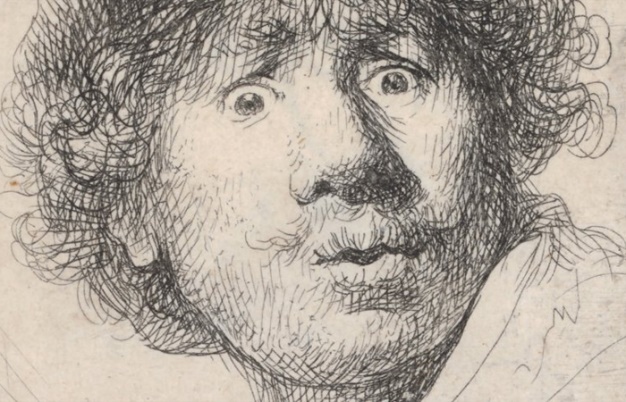 ТицианЛеонардо да ВинчиРафаэльРембрандтМикеланджелоРубенсДюрерОпределите материал (или технику), в которой работал художник: КарандашЛитографияПастельОфортСангинаЭнкаустикаОпределите основные средства художественной выразительности: ЛинияРитмШтрихОбъемПластические связи элементовФактурыКолоритЦветовые и тоновые акцентыКакую технику использовал для создания своих всемирно известных абажуров Луис Комфорт Тиффани?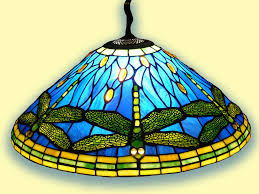 1. Мозаика2. Витраж3. Декупаж4. Офорт5. ФрескаВыберите два правильных ответа:Скульптура – это:1. Вид изобразительного искусства, произведения которого имеют объёмную форму и выполняются из твёрдых или пластических материалов.2. Вид изобразительного искусства, связанный с передачей зрительных образов посредством нанесения красок на поверхность.3. Искусство выпуклостей и впадин.4. Искусство строить, проектировать здания и сооружения.Выберите правильный ответ:Насыщенность цвета- это:Степень отличия хроматического цвета от равного с ним по светлоте серого цвета.Степень близости цвета к белому.Степень теплоты в цвете.Выберите один или несколько правильных ответов:Композиция в изобразительном искусстве - это:Сочетание несочетаемого.Упорядоченность, чередование каких-либо элементов, происходящее с определенной последовательностью, частотой.Намеренная и подчёркнутая имитация характерных особенностей стиля.Повтор или чередование элементов.Соединение различных частей в единое целое в соответствии с какой-либо идеей.Одна из основных категорий художественного творчества.Выберите один или несколько правильных ответов:Основными принципами построения композиции в изобразительном искусстве являются - Принцип целостности.Принцип контрастов.Закон точности изображения.Принцип подчинения всех средств композиции идейному замыслу.Принцип повторяемости изобразительных форм.Выберите фигуру, которая в большей степени соответствует композиционной схеме картины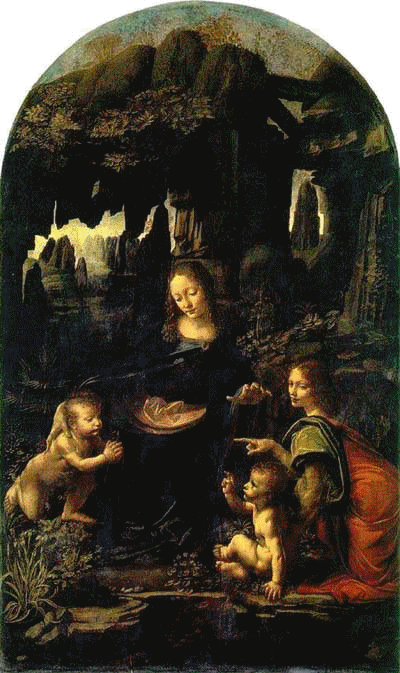 КругОвалТрапецияПирамидаКвадратОтметьте способы передачи динамики в композиции.Отсутствие ярко выраженного движения элементов, составляющих композицию.Отсутствие равновесия.Отсутствие свободного пространства перед изображаемым объектом.Большое количество диагональных линий.Резкие перспективные сокращения.Размытые контуры предметов или фона.Спокойный (однообразный) ритм.Разнообразный ритм.Движение по диагонали.Выберите правильный ответ:Определите вид композиции.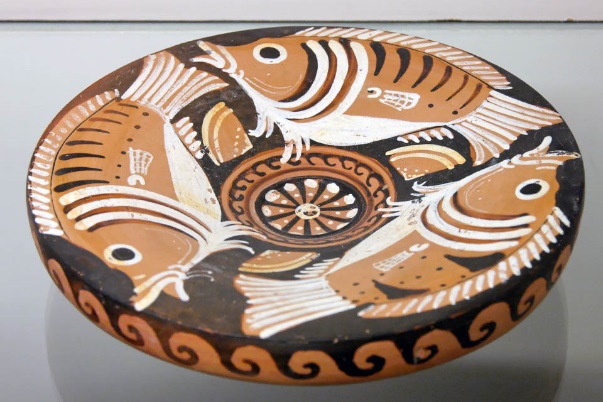 Статичная, замкнутая.Статичная, открытая.Динамичная, замкнутая.Динамичная, открытая.Выберите один или несколько правильных ответов.Какие приемы использовал в своей картине «Натюрморт с атрибутами искусства» Ж.Б.Шарден для того, чтобы сделать композицию натюрморта уравновешенной 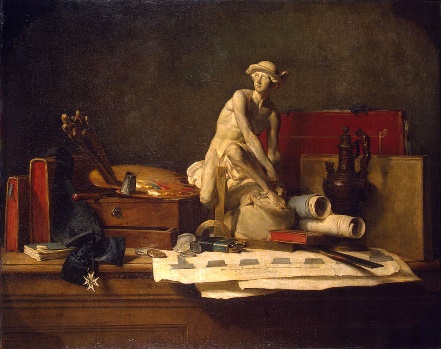 Крупный предмет уравновесил несколькими мелкими.Крупный контрастный по светлоте предмет расположил ближе к центру, мелкие по краям.Большой светлый по тону предмет уравновесил тёмным маленьким, разместив его ближе к краю плоскости картины.Светлый, крупный предмет уравновесил несколькими более темными.Выберите один или несколько правильных ответов.Какими художественными средствами выделен композиционный центр в мозаике А.Дейнеки «Лыжники»?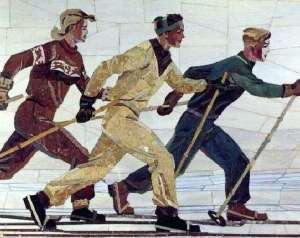 Масштабом.Местоположением.Цветом (контрастными цветами).Цветом (родственными цветами, пастельными оттенками цвета).Освещением.Обобщением.Определите вид композиции: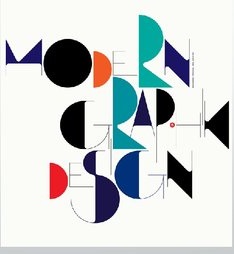 ФормальнаяПластическаяДекоративнаяШрифтоваяГлубинно-пространственнаяВыберите один или несколько правильных ответов:
Какие средства выразительности и законы композиции использовал Д.М.Моор при создании плаката «Чем ты помог фронту?»?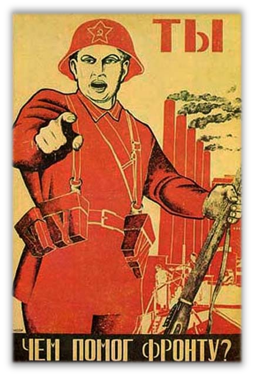 Подчинение шрифта идейному замыслу.Выразительность силуэтов.Подчинение композиционного решения идейному замыслу.Создание иллюзии пространства.Использование воздушной перспективы.Пластика линий и силуэтов соответствует эстетическим идеалам эпохи.Центр композиции выявляется за счет пластики и расположения элементовВыберите правильный ответ:Колорит – это:Важнейший элемент художественной формы, служащий раскрытию образного содержания. Система цветов, выражающая какую-либо мысль, чувство, состояние природы или человека.Составление частей в целое.Противопоставление элементов.Выберите три определения, наиболее точно описывающие колорит картины И.И. Шишкина «Сосна на песке»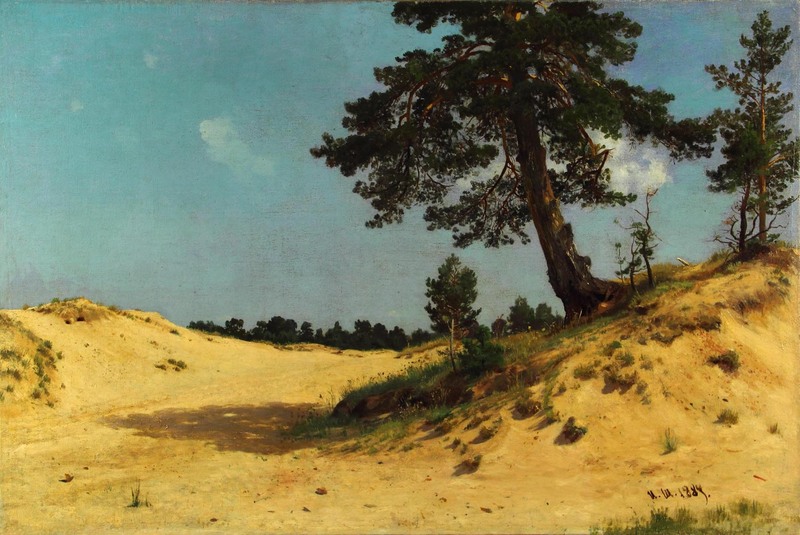 ЯркийВысветленныйСерыйТонкийИзящныйПриглушенныйГармонизированныйТеплый ХолодныйТревожныйВесеннийОсеннийЛегкий, воздушныйРадостныйПечальныйМрачныйАфриканскийМягкийВыберите один или несколько правильных ответов.Какие средства художественной выразительности использовал Ф.Васильев в картине «Оттепель» для передачи настроения в пейзаже?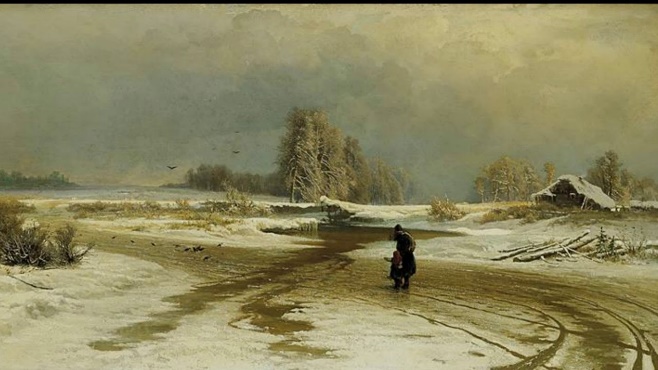  Неярко выраженный композиционный центр. Уравновешенная композиция. Отсутствие равновесия в композиции. Светлый тон пейзажа. Тёмный тон пейзажа. Родственная цветовая гамма, с цветовым акцентом. Освещение последним лучом солнца. Построение острой композиции за счет пересечения диагональных линий.Отметьте, какие законы воздушной перспективы использовал И.Шишкин в картине «Дождь в дубовом лесу».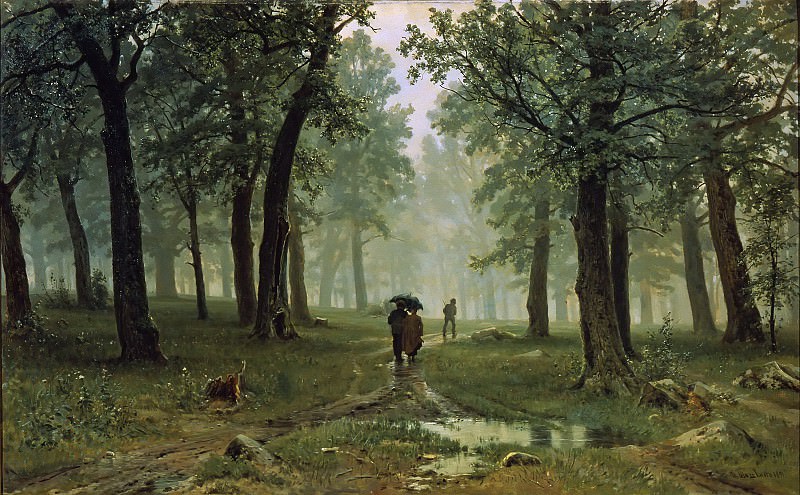 Чем ближе, тем чётче контуры предметов.Чем дальше, тем холоднее цвет окружающих предметов.Чем ближе, тем ярче цвет предметов.Чем дальше, тем теплее цвет окружающих предметов.Тёмные предметы на дальнем плане становятся светлее, светлые предметы на дальнем плане становятся темнее.Чем ближе, тем детализированней изображение.Чем ближе, тем обобщённее контуры предметов.Соотнесите шрифты и орнаменты.1 - г2 - а3 - б 4 - в